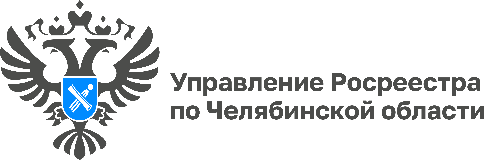 05.06.2024Вопросы регистрации права собственности на газовые коммуникации обсудили на заседании Общественного совета при Управлении Росреестра4 июня 2024 года состоялось заседание Общественного совета при Управлении Росреестра по Челябинской области, участие в котором приняла руководитель Управления Ольга Смирных. В ходе заседания удалось обсудить ряд актуальных тем.После приветственных слов руководителя Управления Росреестра и председателя Общественного совета Натальи Ситниковой начальник отдела организации и контроля Управления Росреестра Эрика Столярова выступила с докладом о предварительных итогах работы по исполнению перечня поручений Президента РФ по вопросам реализации государственной программы «Национальная система пространственных данных» в части выявления правообладателей ранее учтенных объектов недвижимости на территории Челябинской области (Федеральный закон № 518-ФЗ от 30.12.2020). В частности, она сообщила, что в результате такой деятельности (по сост. на 24.05.2024) из 422 800 объектов недвижимости, о которых в ЕГРН отсутствуют сведения о правообладателях, проведены работы в отношении 361 951 ранее учтенного объекта, из них результативно отработано 292 438 объектов недвижимого имущества (81%).Далее начальник отдела государственной регистрации недвижимости нежилого назначения Управления Росреестра Елена Абдракипова озвучила проблемные вопросы, возникающие при регистрации права собственности граждан на газовые коммуникации. Активное участие в обсуждении данного доклада принял председатель Челябинского регионального отделения «Союза садоводов России» Константин Толкачев.В ходе своего выступления Елена Абдракипова пояснила, что Постановлением Правительства РФ № 1547 от 13.09.2021 введено понятие догазификация, которая представляет собой подключение к газораспределительным сетям газоиспользующего оборудования, расположенного в домовладениях, принадлежащих физическим лицам, использующим газ для личных нужд, с учетом подключения до границ земельных участков без взимания платы. В 2024 году в программу догазификации включены также территории ведения гражданами садоводства, располагающиеся в границах населенного пункта. Как отметил докладчик, если речь идет о догазификации, то гражданин заключает соответствующий договор с организацией, которая строит такой объект до точки размещения газового оборудования гражданина, регистрирует права собственности на себя и обслуживает данный газопровод в соответствии с требованиями действующего законодательства.   Кроме того, Елена Абдракипова обратила внимание слушателей, что проблемные вопросы, возникающие при осуществлении учетно-регистрационных действий на объекты газоснабжения, как правило, связаны с оформлением технического плана или отсутствием правоустанавливающих документов (разрешений на использование) на земельные участки, на которых расположены наземные части газопроводов.В ходе заседания участники задали интересующие вопросы спикерам, обменялись мнениями, а также обсудили ряд приоритетных вопросов, связанных с деятельностью Общественного совета.Материал подготовлен пресс-службой Росреестра и Роскадастра по Челябинской области